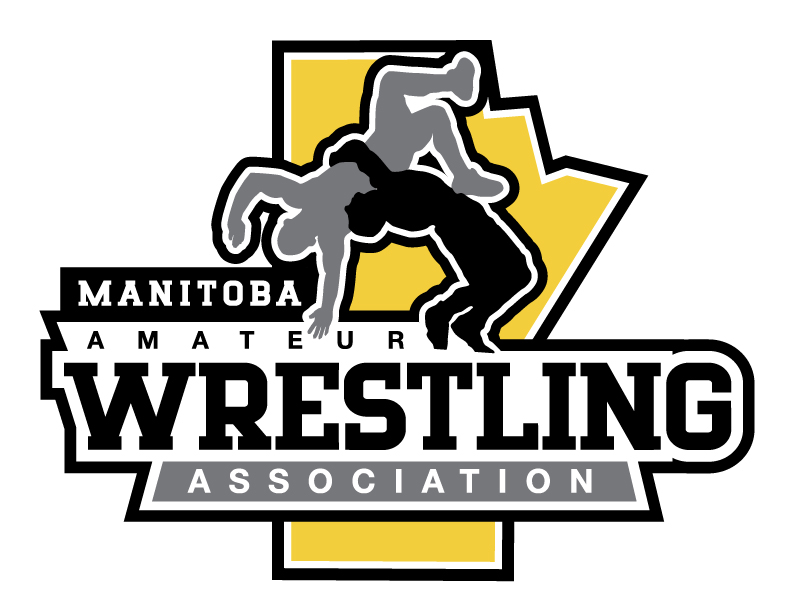 MANITOBA AMATEUR WRESTLING ASSOCIATION 
SCHOLARSHIP APPLICATIONScholarship award for first year students enrolled in post-secondary education  
while continuing to compete in wrestling. 
Application Deadline:  January 31st  of the current academic year.Name: _______________________________________________________________________________Address: ______________________________________________________________________________City/Town:___________________________________________   Postal Code:______________________Phone: Home:___________________________________   Cell: __________________________________Email Address: __________________________________________________________________________
List any awards (such as Best Wrestler, Athletic Award, Etc), Tournament wins, Standing (1st, 2nd, etc.) in Last Provincial Championship, and any other information you deem relevant.List 1 reference and ask them to provide a short (one page) reference letter.  Reference should be involved with wrestling past or present.Reference Name:________________________________________________________Contact Information:_________________________________________________________________________        		( Signature of Wrestler  )                     					DateParent/Guardian Signature  (if under 18 yr.)
Scholarship Criteria:
Applicants must be enrolled as a first-year student at a post-secondary institution. Applicants who are students enrolled in their second year of post-secondary education may also apply if they have not previously received this scholarship in their first year. Preference will however, be given to first year students.Applicants must be currently competing in Wrestling (must have wrestled in at least two tournaments this academic year).Applicants must provide proof of registration.Applicants must be a “full time student” as deemed by the institution; and eligible to compete as a post-secondary athlete. Applicants must be a present member of MAWA IN GOOD STANDING and have been a member of MAWA for the previous 2 years.Please note: Up to 3 scholarships may be awarded in one year OF $500.00 PER YEAR.Please submit completed scholarship application to:
Manitoba Amateur Wrestling Association313-145 Pacific Ave.Winnipeg, MBR3B 2Z6
Or 

Email: wrestling@sportmanitoba.ca